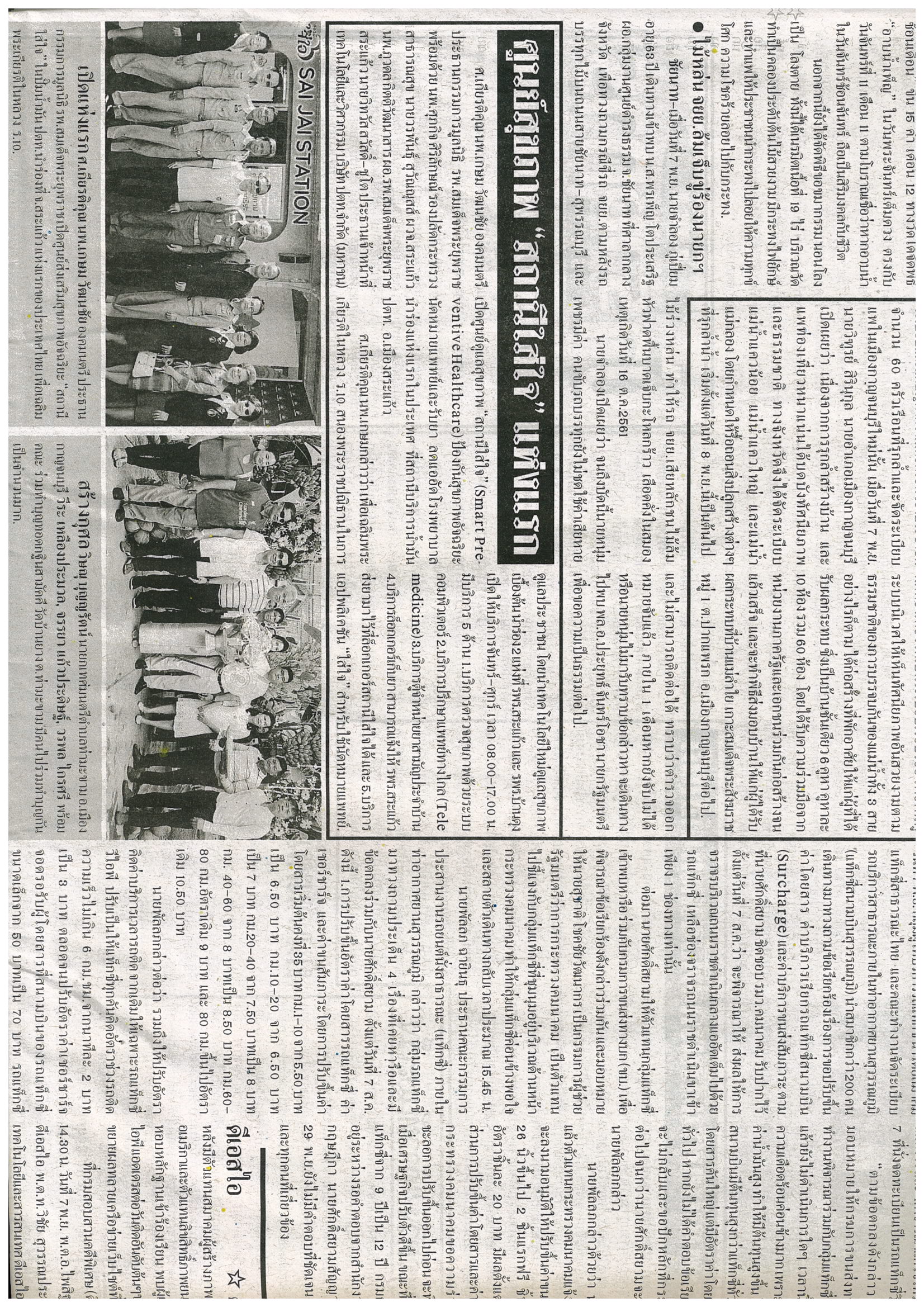 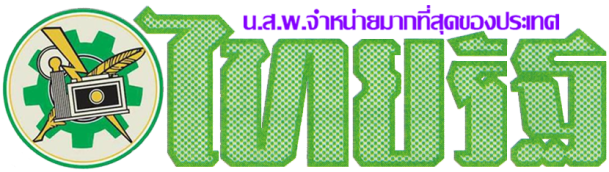 ข่าวประจำวันศุกร์ที่ 8 พฤศจิกายน  2562 หน้าที่  13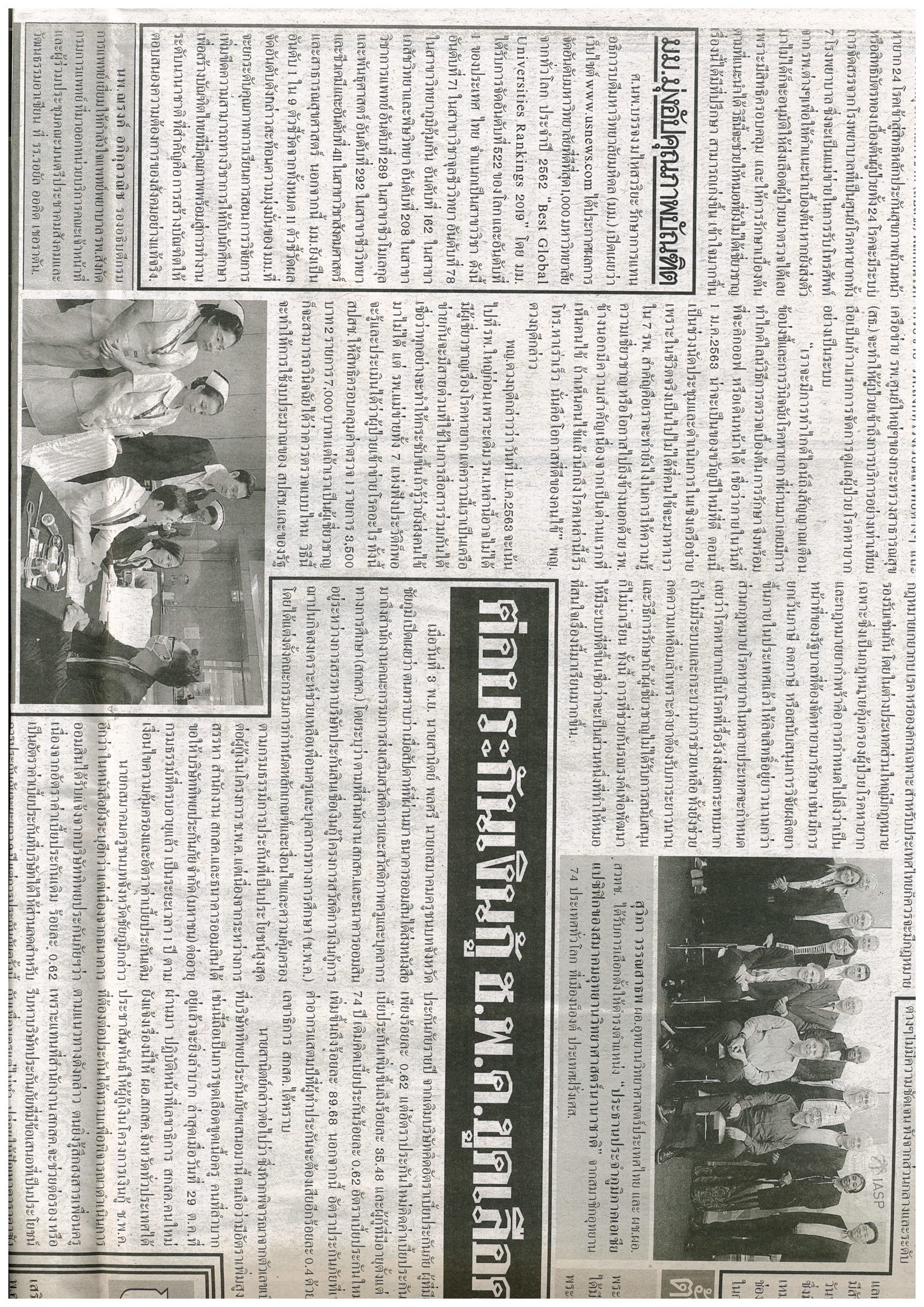 ข่าวประจำวันศุกร์ที่ 8 พฤศจิกายน  2562 หน้าที่  14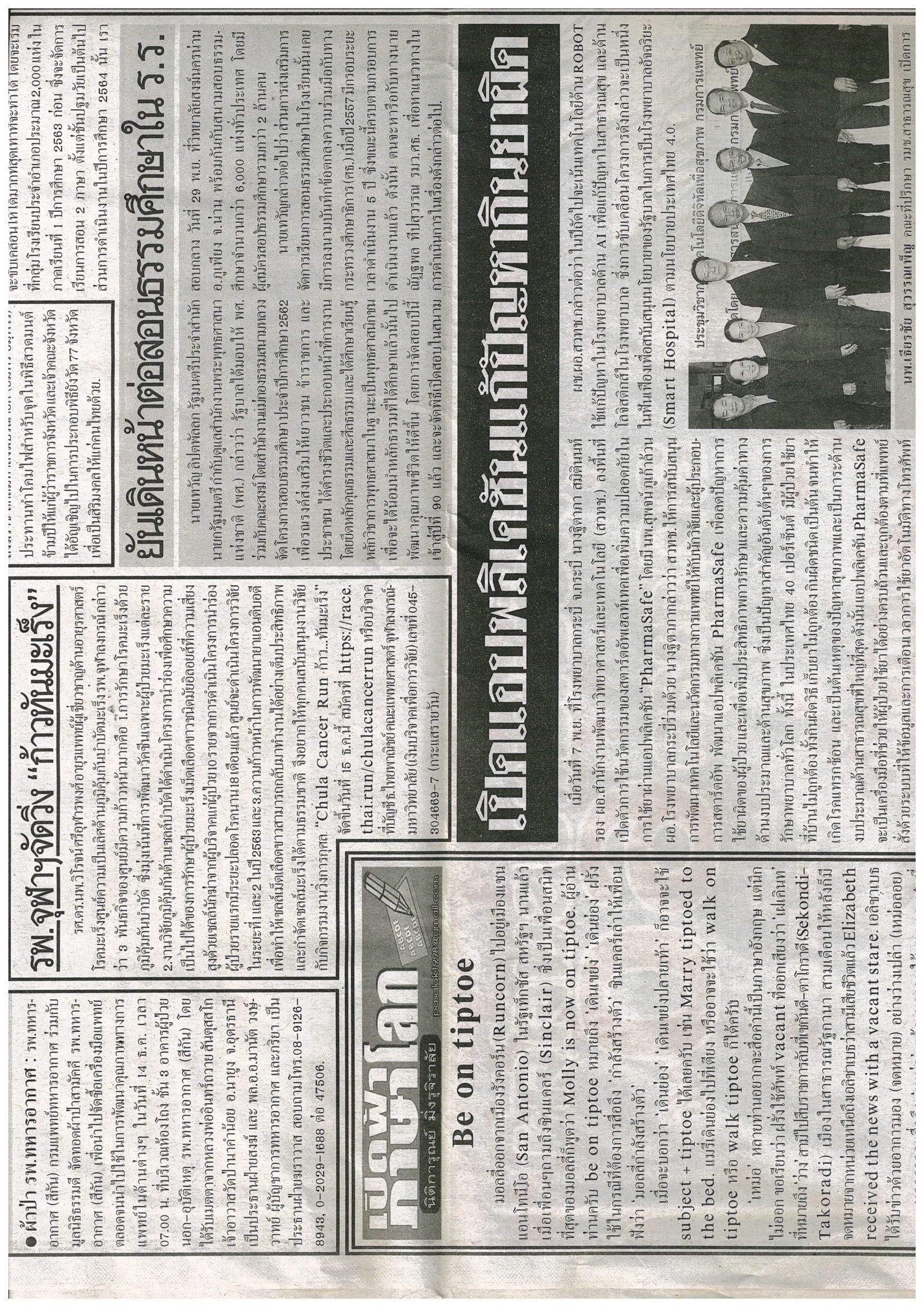 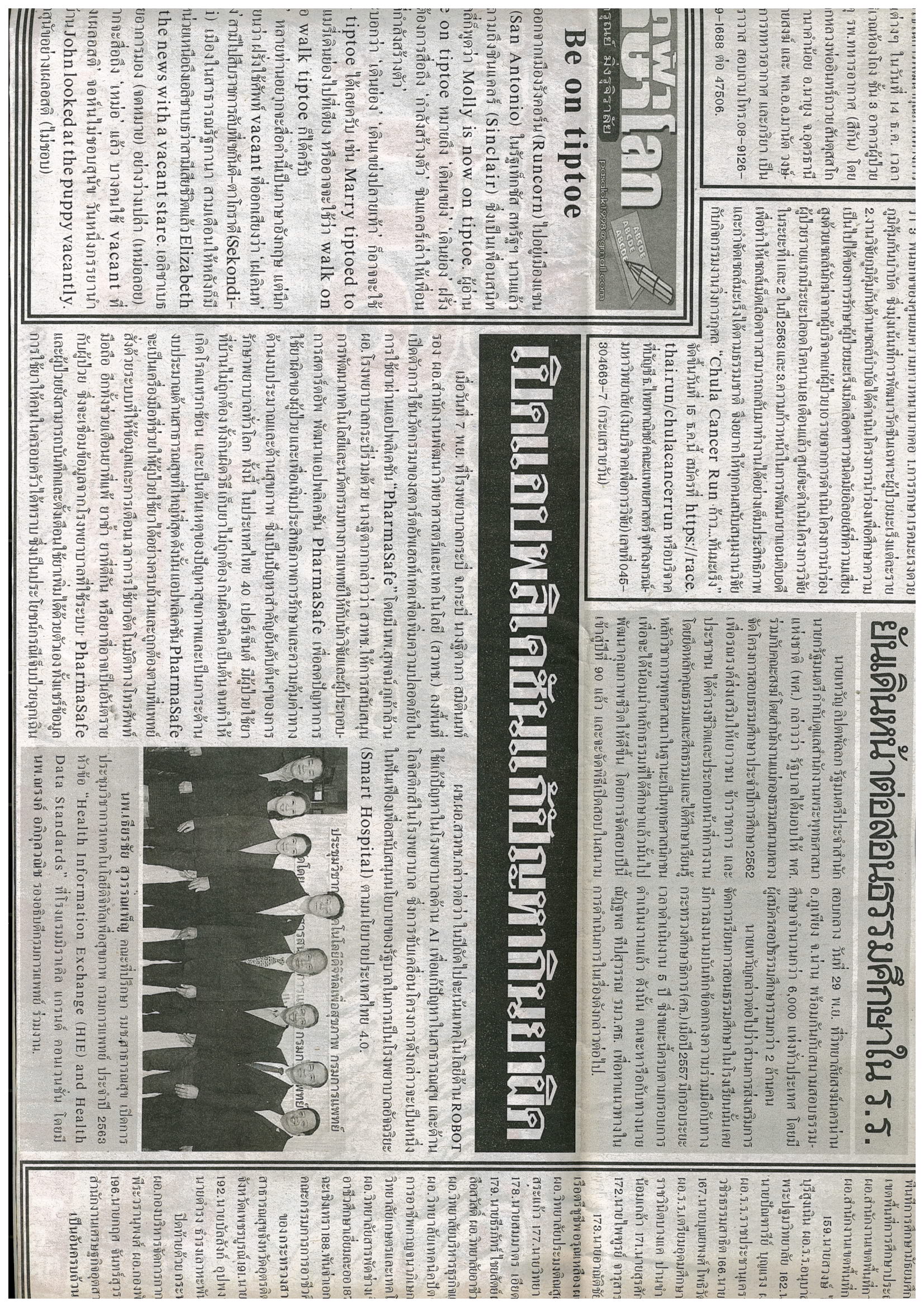 ข่าวประจำวันศุกร์ที่ 8 พฤศจิกายน  2562 หน้าที่  14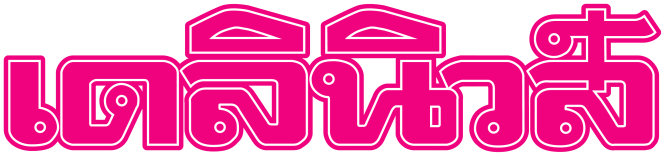 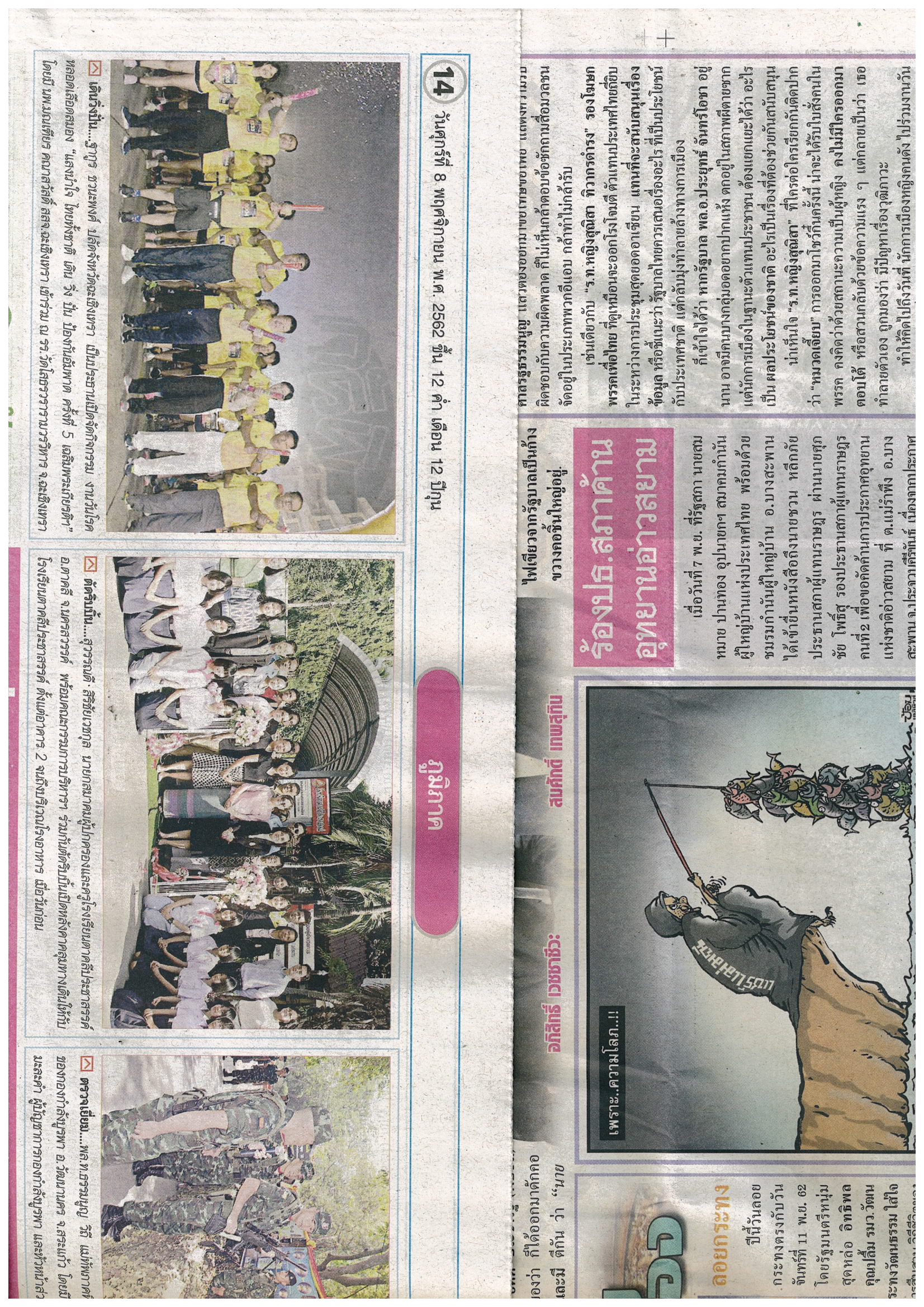 ข่าวประจำวันศุกร์ที่ 8 พฤศจิกายน  2562 หน้าที่  14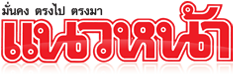 ข่าวประจำวันศุกร์ที่ 8 พฤศจิกายน  2562 หน้าที่  9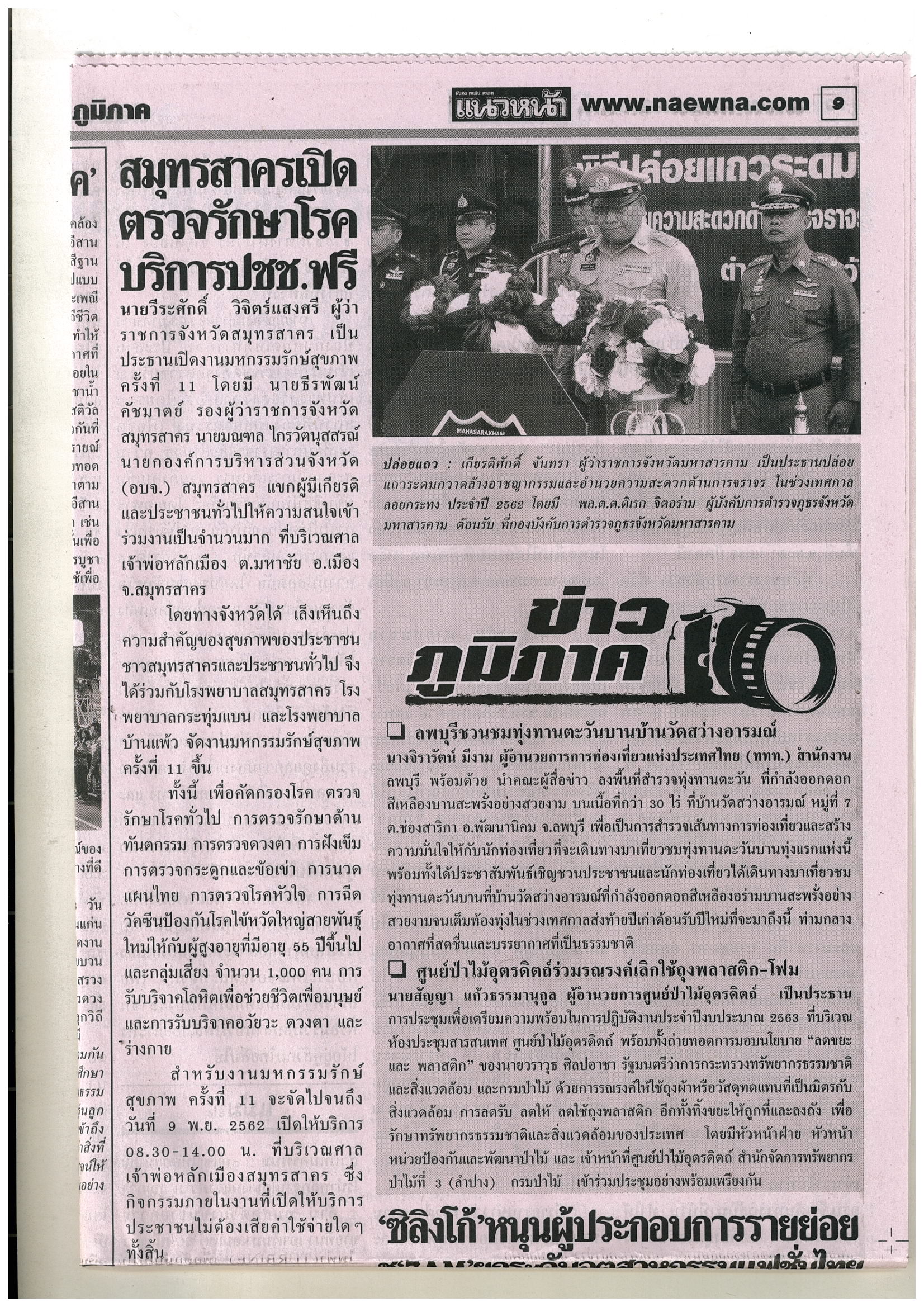 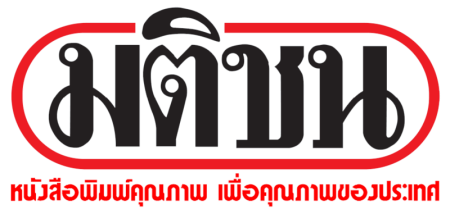 ข่าวประจำวันศุกร์ที่ 8 พฤศจิกายน  2562 หน้าที่  9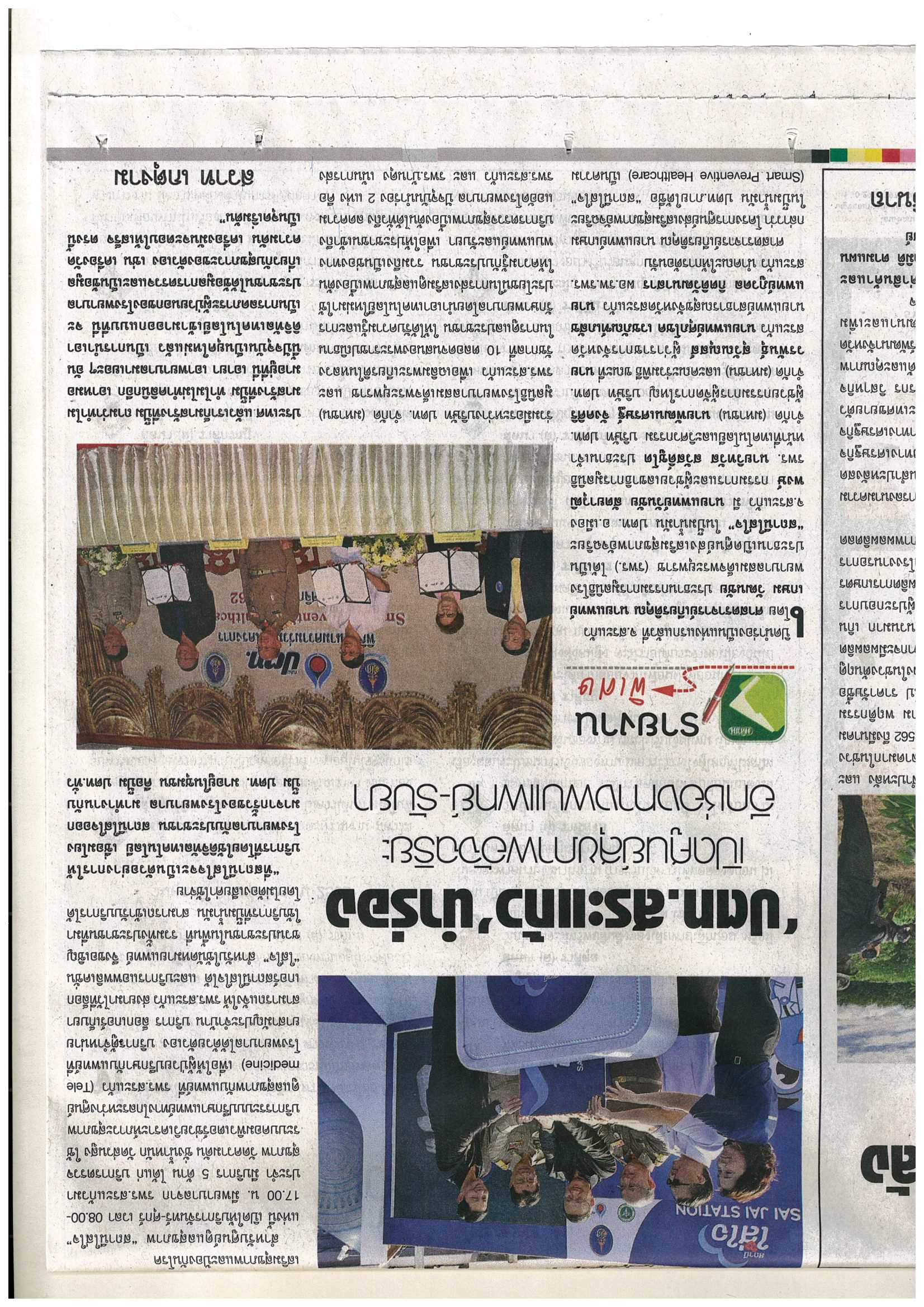 